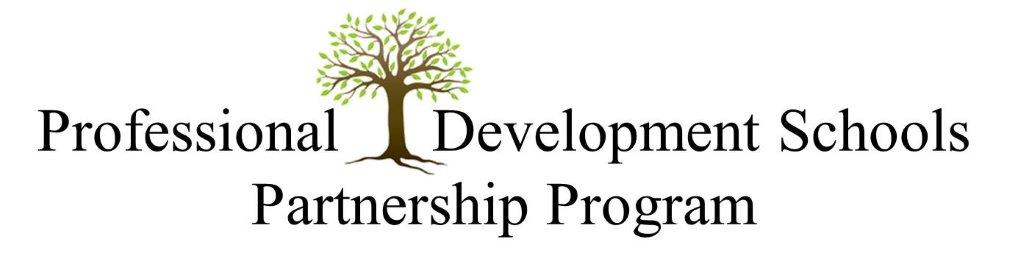 MARSHALL UNIVERSITYCOLLEGE OF EDUCATION AND PROFESSIONAL DEVELOPMENT/PDSSCHOOL CONTRACTMy school would like to partner with Marshall University’s College of Education and Professional Development through the Professional Development Schools (PDS) Program.My school would like to participate in the following partnership: (please check one)____________	Professional Development School (PDS)____________	Partner SchoolSchool Name:  ___________________________________________Principal Signature:  _______________________________________(Email and phone number): __________________________________School Year:  ____________________________________________School Coordinator Name:  _________________________________(Email and phone number): __________________________________Date:  ___________________________________________________